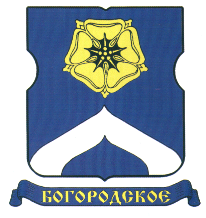 СОВЕТ ДЕПУТАТОВМУНИЦИПАЛЬНОГО ОКРУГА БОГОРОДСКОЕРЕШЕНИЕ12.03.2019  г. № 07/01Об отчете главы управы о результатах деятельности управы района Богородское города Москвы в 2018 годуВ соответствии с пунктом 1 части 1 статьи 1 Закона города Москвы 
от 11 июля 2012 года № 39 «О наделении органов местного самоуправления муниципальных округов в городе Москве отдельными полномочиями города Москвы», постановлением Правительства Москвы от 10 сентября 2012 года 
№ 474-ПП «О порядке ежегодного заслушивания Советом депутатов муниципального округа отчета главы управы района и информации руководителей городских организаций» и по результатам заслушивания ежегодного отчета главы управы района Богородское города Москвы, Совет депутатов муниципального округа Богородское решил:Принять отчет главы управы района Богородское города Москвы Ланько Е.Б. о деятельности управы района в 2018 году к сведению.2. Направить настоящее решение в Департамент территориальных органов исполнительной власти города Москвы, префектуру Восточного административного округа города Москвы, управу района Богородское города Москвы в течение 3 дней со дня его принятия.3. Опубликовать настоящее решение в бюллетене «Московский муниципальный вестник» и разместить на официальном сайте муниципального округа Богородское www.bogorodskoe-mo.ru.4. Контроль за исполнением настоящего решения возложить на главу муниципального округа Богородское Воловика К.Е.Глава муниципального округа Богородское		                                      Воловик К.Е.